나이대별로 크리스찬이 될 가능성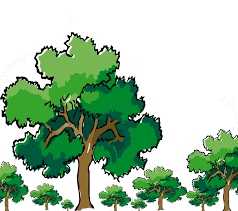 크리스천 233명에게 언제 예수를 믿게 되었느냐고 질문한 결과 20세 이전이 138명(59%)21∼30세가 65명(28%)31∼40세가 22명(9%)41∼50세가 4명(2%)51∼60세가 3명(1%)60세 이상이 1명(0.4%) 전체적으로 30세이하가 87%정도 됩니다.전체적으로 40세이하가 97%정도 됩니다.